Pressemeldung Nr. 04KW 35/2016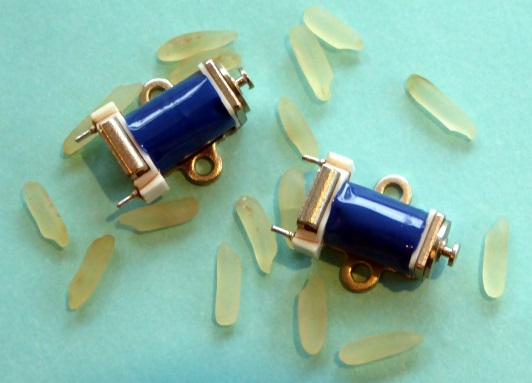 Geeplus miniaturisiert Hubmagnet mit SelbsthaltefunktionMünchen, September 2016 – Ein Winzling unter den Hubmagneten muss sich mit seinen Leistungsdaten nicht vor seinen größeren Geschwistern verstecken. Obwohl der S1L-0211 nur 12 x 8 x 7mm misst, bringt er es auf mehr als 2 N Haltekraft. Der Vertrieb für Geeplus wird von der Münchner Firma MACCON Antriebskomponenten GmbH wahrgenommen.Die typischen Anwendungen für diesen Miniatur-Hubmagneten verlangen hohe Kräfte und eine lange Lebensdauer bei einer kleinen Baugröße und wenig Gewicht. Daraus ergibt sich auch durch die peripheren Komponenten wie die Leistungsversorgung, dass dieser Hubmagnet nur wenig Energie verbrauchen darf. Solche Anforderungen finden sich in mobilen Geräten, die einen Shutter oder eine Sperrmechanismus  haben, wie z.B. Kameras, mobile Kartenlesegeräte und sonstige Verriegelungen.Der S1L-0211 ist der kleinste Hubmagnet von Geeplus; durch seinen leistungsstarken Permanentmagneten kann er in der eingefahrenen Position eine vergleichsweise hohe Haltekraft von über 2 N aufbringen, für die keine Energie aus der Batterie oder dem Netzteil benötigt wird. Zum Lösen der Haltekraft wird nur ein kurzer Stromimpuls benötigt, womit der Anker dann einfach durch eine externe Kraft aus dem Gehäuse gezogen werden kann, z.B. durch eine Feder. Zum Anziehen des Ankers reicht dann wieder ein kurzer Stromimpuls. Ein weiterer positiver Nebeneffekt dieser Betriebsweise ist die geringe Temperaturabgabe des Hubmagneten.Der Miniatur-Hubmagnet S1L-0211  wurde entwickelt, um kleine Motoren zu ersetzen. Er ist nicht nur kleiner als diese, er besticht auch durch einen einfachen und robusten Aufbau, wodurch eine Lebensdauer von typisch mehr als 100k Schaltzyklen erreicht wird.Geeplus bietet neben dieser Standardausführung auch gerne kundenspezifische Modifikationen oder Neuentwicklungen an. Die  aktuelle Presseinformation und  das  Pressebild der  Firma  MACCON GmbH  finden  Sie ebenfalls zum Download unter:  www.maccon.deWir freuen uns über eine entsprechende Veröffentlichung in einer Ihrer nächsten Ausgaben (Print/Online/Newsletter). Gerne stehen wir Ihnen für Rückfragen sowie für weitere Beiträge zur Verfügung.Verfasser der PressemitteilungVolker LöfflerEmail: v.loeffler@maccon.dePresse KontaktMACCON GmbH						Technische PresseagenturPaul Cullen							Frau Suna Akman-RichterTelefon: 	+49-89-651220-20				Telefon: +49-8104-6289040Fax 		+49-89-655217					E-Mail: suna@akmanrichter.deEmail:				   Internet: www.akmanrichter.com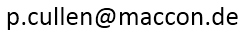 Über MACCON GmbH:MACCON ist ein technisch führender Anbieter von anspruchsvollen elektrischen Antriebslösungen in der Leistungsklasse 1W bis über 100kW. Seit Firmengründung im Jahre 1982 sind wir international tätig. Unsere Standardprodukte wie Motoren, Controller und Sensoren decken die meisten antriebstechnischen Aufgaben ab. Wir ergänzen dieses umfassende Angebot an Standardprodukten mit eigenen Entwicklungen, gestützt durch CAE-Software-Tools. Damit können wir kundenspezifische Antriebsprodukte entwickeln und fertigen. Wir arbeiten eng mit unseren Kunden auf „Engineer to Engineer“-Ebene, um die technisch und wirtschaftlich beste Lösung für jede neue Antriebsaufgabe zu realisieren.